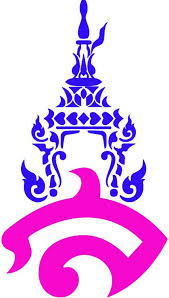 แผนการจัดการเรียนรู้ที่ 8หน่วยการเรียนรู้ที่ 2 พัฒนาการทางประวัติศาสตร์ไทยสมัยรัตนโกสินทร์ตอนต้น  เรื่อง  บทบาทของกษัตริย์ไทยในราชวงศ์จักรีต่อความมั่นคงและความเจริญรุ่งเรืองของชาติไทย	วิชา  สังคมศึกษา   		   ชื่อรายวิชา  ประวัติศาสตร์   กลุ่มสาระการเรียนรู้ สังคมศึกษา ศาสนาและวัฒนธรรม 	ชั้น มัธยมศึกษาปีที่ 3   ภาคเรียนที่ 1	     ปีการศึกษา  2559    เวลา  1  ชั่วโมง	     อาจารย์ผู้สอน นางสาวศศิกานต์ ชาติสุวรรณ1. มาตรฐานการเรียนรู้	มาตรฐาน ส 4.3 เข้าใจความเป็นมาของชาติไทย วัฒนธรรม ภูมิปัญญา มีความรักความภาคภูมิใจและธำรงความเป็นไทย2. ตัวชี้วัด	ส 4.3  ม.3/1  วิเคราะห์พัฒนาการของไทยสมัยรัตนโกสินทร์ในด้านต่างๆ	ส 4.3  ม.3/2  วิเคราะห์ปัจจัยที่ส่งผลต่อความมั่นคงและความเจริญรุ่งเรืองของไทยในสมัยรัตนโกสินทร์3. จุดประสงค์การเรียนรู้	1. อธิบาย เรื่อง พระราชกรณียกิจของพระบาทสมเด็จพระนั่งเกล้าเจ้าอยู่หัว       2. ยกตัวอย่างพระราชกรณียกิจของพระบาทสมเด็จพระนั่งเกล้าเจ้าอยู่หัว4. สาระสำคัญ	พระบาทสมเด๊จพระนั่งเกล้าเจ้าอยู่หัวทรงมีพระนามเดิมว่า ทับ เสด็จพระราชสมภพ เมื่อวันที่ 31 มีนาคม พ.ศ. 2330 เป็นพระราชโอรสพระองค์ใหญ่ในพระบาทสมเด็จพระพุทธเลิศหล้านภาลัย พระราชกรณียกิจของพระบาทสมเด็จพระนั่งเกล้าเจ้าอยู่หัวพระองค์ป้องกันราชอาณาจักรด้วยการส่งกองทัพไปสกัดทัพของเจ้าอนุวงศ์ ด้านการค้ากับต่างประเทศ พระองค์ทรงสนับสนุนการค้าขายกับชาวเอเชียและยุโรป โดยเฉพาะกับประเทศจีน ส่งผลให้พระคลังสินค้ามีรายได้เพิ่มมากขึ้น 5. สาระการเรียนรู้	1. พระบาทสมเด็จพระนั่งเกล้าเจ้าอยูหัว		- พระราชกรณียกิจ6. คุณลักษณะอันพึงประสงค์	1. มีวินัย รับผิดชอบ		2. ใฝ่เรียนรู้		3. มุ่งมั่นในการทำงาน7. สมรรถนะสำคัญ	1. ความสามารถในการสื่อสาร	2. ความสามารถในการคิด		- ทักษะการคิดวิเคราะห์			- ทักษะการคิดอย่างมีวิจารณญาณ	3. ความสามารถในการใช้ทักษะชีวิต8. กิจกรรมการเรียนรู้	กิจกรรมนำเข้าสู่การเรียน ครูจัดระเบียบห้องเรียนเพื่อให้สะดวกต่อการเรียนการสอน ครูเช็คชื่อนักเรียนเพื่อตรวจสอบนักเรียนที่มาสายและขาดเรียน ครูนำเข้าสู่บทเรียนและให้นักเรียนดูพระบรมฉายาลักษณ์และตอบคำถาม- การรบที่สำคัญของไทยที่ทำให้ไทยชนะพม่า อยู่ที่บริเวณใด	(คำตอบ  พระบาทสมเด็จพระนั่งเกล้าเจ้าอยู่หัว )	       กิจกรรมพัฒนาผู้เรียน นักเรียนชมวีดีทัศน์ เรื่อง พระราชกรณียกิจของพระบาทสมเด็จพระนั่งเกล้าเจ้าอยู่หัว ครูอธิบาย เรื่อง พระราชกรณียกิจของพระบาทสมเด็จพระนั่งเกล้าเจ้าอยู่หัว	6. ครูให้นักเรียนโดยสุ่มเรียกเลขที่ เพื่อตอบคำถาม โดยมีคำถาม  ดังนี้		- ให้นักเรียนยกตัวพระราชกรณียกิจที่สำคัญของพระบาทสมเด็จพระนั่งเกล้าเจ้าอยู่หัว พร้อมทั้งอธิบาย			(คำตอบ การค้าขายกับต่างชาติไม่ว่าจะเป็นในเอเชียและยุโรป โดยเฉพาะประเทศจีน จนทำให้พระคลังสินค้ามีรายได้เพิ่มมากขึ้น รวมไปถึงมีการลงนามกับชาติตะวันตก ได้แก่ อังกฤษและสหรัฐอเมริกา ซึ่งส่งผลดีต่อประเทศไทยมากขึ้น)	       กิจกรรมรวบยอด       7. นักเรียนและอาจารย์ร่วมกันสรุปบทเรียน 	9. สื่อการเรียนรู้	1. หนังสือประวัติศาสตร์  ม.310. แหล่งการเรียนรู้	1.  Power  Point  เรื่อง พระราชกรณียกิจของพระบาทสมเด็จพระนั่งเกล้าเจ้าอยู่หัว	2. วีดีทัศน์ เรื่อง พระราชกรณียกิจของพระบาทสมเด็จพระนั่งเกล้าเจ้าอยู่หัว11. การวัดและการประเมินผล	12. บันทึกหลังการสอน		1. ผลการสอน........................................................................................................................................................................................................................................................................................................................................................................................................................................................................................................................................................................................................................................................................................................................	2. ปัญหาและอุปสรรค........................................................................................................................................................................................................................................................................................................................................................................................................................................................................................................................................................................................................................................................................................................................	3. ข้อเสนอแนะ........................................................................................................................................................................................................................................................................................................................................................................................................................................................................................................................................................................................................................................................................................................................ลงชื่อ.........................................................ผู้สอน								                       	(  นางสาวศศิกานต์ ชาติสุวรรณ )	เป้าหมายหลักฐานเครื่องมือวัดเกณฑ์การประเมินสาระสำคัญ พระบาทสมเด๊จพระนั่งเกล้าเจ้าอยู่หัวทรงมีพระนามเดิมว่า ทับ เสด็จพระราชสมภพ เมื่อวันที่ 31 มีนาคม พ.ศ. 2330 เป็นพระราชโอรสพระองค์ใหญ่ในพระบาทสมเด็จพระพุทธเลิศหล้านภาลัย พระราชกรณียกิจของพระบาทสมเด็จพระนั่งเกล้าเจ้าอยู่หัวพระองค์ป้องกันราชอาณาจักรด้วยการส่งกองทัพไปสกัดทัพของเจ้าอนุวงศ์ ด้านการค้ากับต่างประเทศ พระองค์ทรงสนับสนุนการค้าขายกับชาวเอเชียและยุโรป โดยเฉพาะกับประเทศจีน ส่งผลให้พระคลังสินค้ามีรายได้เพิ่มมากขึ้น- การตอบคำถาม- แบบบันทึกกิจกรรมระดับคุณภาพ 2 ผ่านเกณฑ์ตัวชี้วัด  ส 4.3  ม.3/1  วิเคราะห์พัฒนาการของไทยสมัยรัตนโกสินทร์ในด้านต่างๆส 4.3  ม.3/2  วิเคราะห์ปัจจัยที่ส่งผลต่อความมั่นคงและความเจริญรุ่งเรืองของไทยในสมัย- การตอบคำถาม- แบบบันทึกกิจกรรมระดับคุณภาพ 2 ผ่านเกณฑ์คุณลักษณะอันพึงประสงค์สังเกตความมีวินัย รับผิดชอบ ใฝ่เรียนรู้มุ่งมั่นในการทำงาน และรักความเป็นไทย- แบบประเมินสมรรถนะสำคัญของผู้เรียน- แบบฝึกปฏิบัติระดับคุณภาพ 2 ผ่านเกณฑ์สมรรถนะ  ประเมินความสามารถในการสื่อสาร ความสามารถในการคิด และความสามารถในการใช้ทักษะชีวิต- แบบประเมินสมรรถนะสำคัญของผู้เรียน- แบบฝึกปฏิบัติระดับคุณภาพ 2 ผ่านเกณฑ์